                     SOUTH WOODS ELEMENTARY                  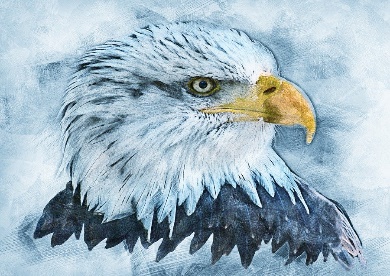 EXTENDED DAY 2020-2021*EARLY BIRD REGISTRATION *Childs Name: ______________________________________________Morning Care: _____________			Afternoon Care:___________Childs Birthdate: ___/___/______	Grade: ______Sex: Male____ Female___Mothers Name:__________________________Cell:__________WK:________Mothers Address:__________________________Email:_____________________Fathers Name:___________________________Cell:__________WK:___________Fathers Address:___________________________Email:_____________________Child resides with: ______Mother______Father_____Both_______________OtherMEDICAL CONTACTChilds Doctor: _____________ Phone:_____________Address:_________________May SWE call another Doctor if unable to contact the above? _____yes_____noCUSTODIAL RIGHTS: PARENTS PERMITTED TO REMOVE THE CHILDFather: ____YES/NO     Mother: ______YES/NO	    Step-Parent:____YES/NOIf NO, custody papers on the BIOLOGICAL/GUARDIAN PARENTS must be on file in the school office to legally enforce.PERMITTED CHILD PICK UP/EMERGENCY CONTACT APPROVED LISTI hereby give SW Extended Day Program permission to release my child to one or more of the following persons:Name ________________________Relationship__________Phone___________Name ________________________Relationship___________Phone_________Name_________________________Relationship__________Phone_________MEDICAL CONCERNS:____________________________________________SIGNATURE __________________________________DATE ____________SOUTH WOODS ELEMENTARYEXTENDED DAY FEESExtended Day payments are due every 2 weeks. Registration & the first 2 weeks fees must be paid in advance.REGISTRATION FEE: $35.00 PER CHILD (EARLY BIRD)AM. SCHOOL CARE ONLY: $15.00 PER WEEK PER CHILDPM. SCHOOL CARE ONLY: $60.00 PER WEEK PER CHILDAM & PM SCHOOL CARE: $75.00 PER WEEK PER CHILDDAILY RATES          AM--$3.00          PM--$12.00Morning drop off starts @ 6:30 AM.A late fee of $1.00 a minute will be applied if picking your child up after 6 pm. No Exceptions.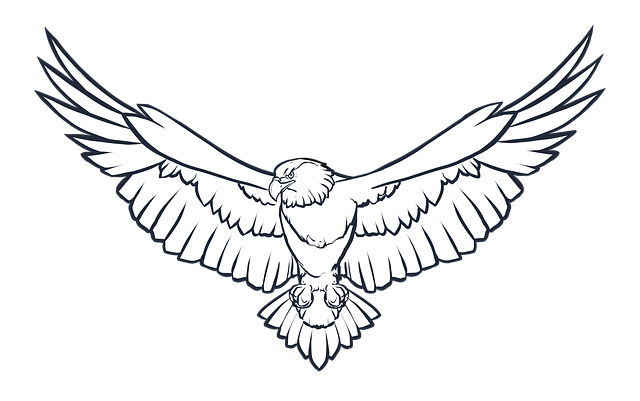 